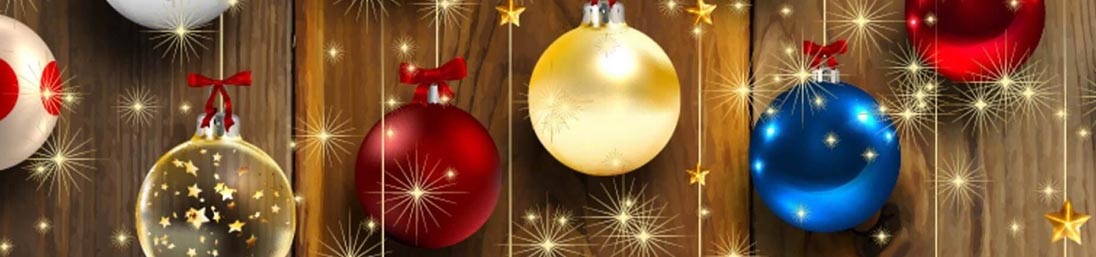 DESEMBER2024